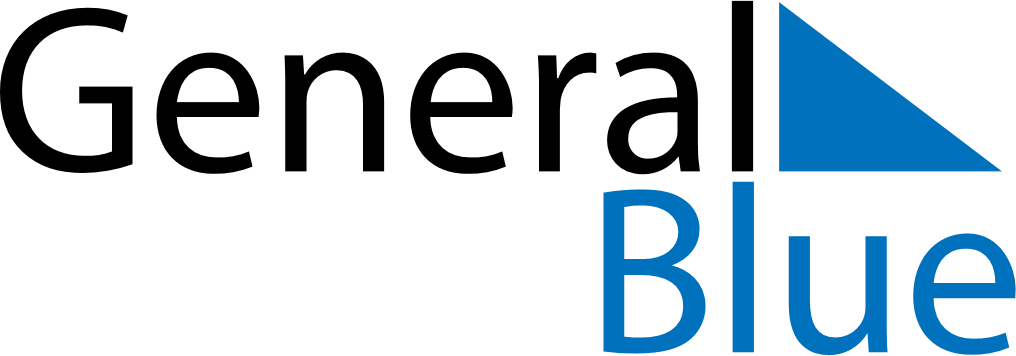 October 2023October 2023October 2023October 2023October 2023October 2023SloveniaSloveniaSloveniaSloveniaSloveniaSloveniaSundayMondayTuesdayWednesdayThursdayFridaySaturday12345678910111213141516171819202122232425262728Sovereignty Day293031Reformation DayNOTES